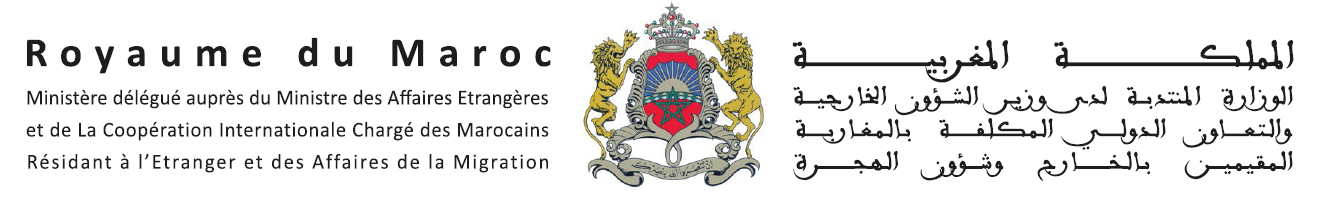 Les annexes de l’information                                   sur les associations porteuses des projetsAnnexe n° 1Fiche technique de l’AssociationInformations sur l’association :Nom de l’association :En français :En arabe :Date de création :La date du dernier renouvellement du bureau de l’association :Duré de validité de bureau de l’association :Date de la dernière assemblée générale :Siège de l’association :Téléphone :Fax :Email :Relevé d’Identité Bancaire (RIB) :L’agence bancaire /ville :L’association est-elle membre dans un réseau associatif ?  le quel ?L’association a-t-elle des sections : oui…..   non….le nombre …..Le nombre des adhérents :Masculin :Féminin :Information sur le président de l’association :Nom complet :CIN :Adresse :Numéraux de Tél :Fixe :Portable :Fax :Email :Les autres membres du bureau : Domaine d’activités de l’association :Domaines d’intervention de l’association :L’activité principale de l’association :Répartition spatiale des zones d’intervention : Rural	 			Urbain	 			Périurbain 	Niveau d’intervention de l’association :Local	 			Régional	 		National Les ressources financières de l’association  Budget global annuel de l’association : …………………………………………………Ressources propres de l’association (Adhésion des membres et autres) : Autres sources de financement (bailleurs de fonds) : ……….………………………..Les ressources humaines de l’association  Les 5 principales réalisations de l’association, dont les réalisations relatives à l’intégration des migrantsCommunication externe Est-ce que l’association a un plan de communication externe ?   Oui ….     Non…..Si oui, motionner ces outils Site internet    	 			Newsletter      	 		Rencontres     Autres outils (à préciser) : ………………………..Je soussigné, le président de l’associationJe certifie que toutes les informations citées dans cette fiche sont correctesSignature du président et cachet de l’associationAnnexe n° 2 : Fiche - projetDomaine du projet : ……………………………………………………………………………………………………………………………………………………………………………………………………Intitulé du projet : ……………………………………………………………………………………………………………………………………………………………………………………………………Zone géographique du projet :Région :Préfecture/province :Commune urbaine / rurale :Durée du projet :Responsable du projet :Nom complet :Responsabilité au sein de l’association :Numéro de téléphone :Numéro de Fax :Email :Justificatifs du projet :……………………………………………….……………………………………………….……………………………………………….Objectif général du projet :………………………………………………………………………………………………………………………………………………………………………………………………………………………………………………………………………………Objectifs spécifiques du projet :……………………………………………….……………………………………………….……………………………………………….Résultats escomptés :…………………………………………………..…………………………………………………..…………………………………………………..Catégories ciblées :………………………………………………………………………………………………………………………………………………………………Coût du projet en Dirhams : ……………………………………………………- Partenaires du projet et leurs contributions :Ressources mises à disposition du projet :Ressources financières : …………………………………………………..Ressources matérielles :…………………………………………………..Ressources humaines : …………………………………………………….Composantes du projet et durée d’exécution :Détails financiers du projet :Mesures préventives pour éviter tout obstacle possible :MembresNom et prénomTelProfessionVice -présidentSecrétaire généralTrésorierVice trésorierConseillers :---Les ressources humainesNombreNombreLes ressources humainesMasculinFémininBénévolesSalariésActivitédateLocalitéPartenaireNombres des bénéficièresNombres des bénéficièresMasculinFémininPartenaires du projetLeurs contributions………………………………………………………………………………………………………………………………………………………………………………………………………………………………………………Coût en dirhamsNombres de bénéficiairesCatégories cibléesDurée d’exécutionComposantes du projetTotalRubriques budgétairsSpécificationUnitésPrix de l’unitéCoût totalSources de financementSources de financementSources de financementRubriques budgétairsSpécificationUnitésPrix de l’unitéCoût totalL’associationLe MinistèreAutreGestionGestion………………………………………………………………………………………………………………………………………………………………………TotalTotalTotalTotalMesures préventivesObstacles possiblesSources de vérificationIndicateurs de mesureRésultats attendusActivités